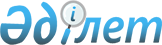 "Қазақстан Республикасы Еңбек және халықты әлеуметтік қорғау министрлігінің 2011 - 2015 жылдарға арналған стратегиялық жоспарын бекіту туралы" Қазақстан Республикасы Үкіметінің 2010 жылғы 31 желтоқсандағы № 1507 қаулысына өзгерістер мен толықтырулар енгізу туралыҚазақстан Республикасы Үкіметінің 2013 жылғы 22 қазандағы № 1134 қаулысы

      Қазақстан Республикасының Үкіметі ҚАУЛЫ ЕТЕДІ:



      1. «Қазақстан Республикасы Еңбек және халықты әлеуметтік қорғау министрлігінің 2011 – 2015 жылдарға арналған стратегиялық жоспарын бекіту туралы» Қазақстан Республикасы Үкіметінің 2010 жылғы 31 желтоқсандағы № 1507 қаулысына (Қазақстан Республикасының ПҮАЖ-ы, 2011 ж., № 10-11, 143-құжат) мынадай өзгерістер мен толықтырулар енгізілсін:



      көрсетілген қаулымен бекітілген Қазақстан Республикасы Еңбек және халықты әлеуметтік қорғау министрлігінің 2011 – 2015 жылдарға арналған стратегиялық жоспарында:



      «Ағымдағы ахуалды талдау және қызметтің тиiстi салаларының (аяларының) даму үрдiстерi» деген 2-бөлімде:



      «Жұмыспен нәтижелі қамтуға жәрдемдесу» деген 2-стратегиялық бағытта:



      «Саланы дамытудың негiзгi параметрлері» мынадай мазмұндағы бөліктермен толықтырылсын:



      «Мемлекет басшысының тапсырмасын орындау үшін Қазақстан Республикасы Үкіметінің 2013 жылғы 19 маусымдағы № 636 қаулысымен 2009 және 2010 жылдардағы жол карталарын және Жұмыспен қамту 2020 бағдарламасын іске асырудың логикалық жалғасы болып табылатын Жұмыспен қамту 2020 жол картасы бекітілді.



      Жаңадан қабылданған бағдарлама дағдарысқа қарсы ден қою, еңбек нарығын реттеудің тиімділігін арттыру, оның ішінде еңбек нарығын болжау және мониторингілеу, табысы аз, жұмыссыз және өзін-өзі жұмыспен қамтыған халықты жұмыспен қамтудың белсенді шараларына тарту тетіктерін қамтиды»;



      «Стратегиялық бағыттар, мақсаттар, міндеттер, нысаналы индикаторлар, іс-шаралар мен нәтиже көрсеткiштерi» деген 3-бөлімде:



      «Жұмыспен нәтижелі қамтуға жәрдемдесу» деген 2-стратегиялық бағыт мынадай редакцияда жазылсын:      «                                                                    »

      «Халықтың әлеуметтік тұрғыдан осал топтарын әлеуметтік қолдаудың тиімді жүйесін қалыптастыру» деген 5-стратегиялық бағытта:



      «Әлеуметтік қолдаудың тиімділігін арттыру» деген 5.1-мақсатта:



      «Арнаулы әлеуметтік қызмет көрсету жүйесін дамыту» деген 5.1.1-міндетте:



      мына:      «                                                                    »

      деген жол мынадай редакцияда жазылсын:      «                                                                   »;

      «Ведомствоаралық іс-қимыл» деген 5-бөлімде:



      мына:      «                                                                    »

      деген жол мынадай редакцияда жазылсын:      «                                                                   »;

      «Қатерлерді басқару» деген 6-бөлімде:



      «Жұмыспен нәтижелі қамтуға жәрдемдесу» деген 2-стратегиялық бағытта:



      мына:      «                                                                   »;

      деген жол мынадай редакцияда жазылсын:      «                                                                   »;

      «7. Бюджеттік бағдарламалар» деген бөлімде:



      001 «Еңбек, халықты жұмыспен қамту, әлеуметтік қорғау және көші-қон саласындағы мемлекеттік саясатты қалыптастыру» деген бюджеттік бағдарламада:



      «2013 жыл» деген бағанда:



      тiкелей нәтиженің көрсеткiштерiнде:



      «Еңбек, халықты жұмыспен қамту, әлеуметтік қорғау саласында жүргізілген зерттеулердің және мемлекеттiк әлеуметтiк тапсырыс шеңберiнде қызметтердің саны» деген жолдағы «9» деген сандар «12» деген сандармен ауыстырылсын;



      тиімділік көрсеткіштерінде:



      «Штат санының бір бірлігін ұстауға арналған орташа шығындар» деген жолдағы «2 358» деген сандар «3 377» деген сандармен ауыстырылсын;



      «Мемлекеттiк әлеуметтiк тапсырыс шеңберiнде зерттеудің және қызметтердің бір бірлігіне арналған орташа шығындардың көлемі» деген жолдағы «11776» деген сандар «14226» деген сандармен ауыстырылсын;



      «Бюджеттік шығыстардың көлемі» деген жолдағы «3 415 814» деген сандар «3 507 582» деген сандармен ауыстырылсын;



      008 «Жұмыспен қамту және кедейшілік базасы бойынша ақпараттық-талдамалық қамтамасыз ету жөнiндегi қызметтер» деген бюджеттік бағдарламада:



      «2013 жыл» деген бағанда:



      тiкелей нәтиженің көрсеткiштерiнде:



      «Өңделетiн ақпараттың саны, оның iшiнде» деген жолдағы «7 549» деген сандар «12608» деген сандармен ауыстырылсын;



      «Жұмыспен қамту базасы бойынша» деген жолдағы «4000» деген сандар «6860» деген сандармен ауыстырылсын;



      «Кедейлік базасы бойынша» деген жолдағы «1 600» деген сандар «1 800» деген сандармен ауыстырылсын;



      «Өзге ақпарат» деген жолдағы «1 949» деген сандар «3 948» деген сандармен ауыстырылсын;



      тиiмдiлiк көрсеткiштерiнде:



      «бюджеттік шығыстардың көлемі» деген жолдағы «147209» деген сандар «245855» деген сандармен ауыстырылсын;



      010 «Облыстық бюджеттерге, Астана және Алматы қалаларының бюджеттерiне арнаулы әлеуметтiк қызметтер көрсетуге берiлетiн ағымдағы нысаналы трансферттер» деген бюджеттік бағдарламада:



      «2013 жыл» деген бағанда:



      тiкелей нәтиженің көрсеткiштерiнде:



      «Арнайы әлеуметтік қызмет көрсетумен қамтылған азаматтардың саны:» деген жолдағы «38547» деген сандар «38597» деген сандармен ауыстырылсын;



      «жалпы үлгідегі медициналық-әлеуметтік мекемелер» деген жолдағы «7 199» деген сандар «7 249» деген сандармен ауыстырылсын;



      тиiмдiлiк көрсеткiштерiнде:



      «жалпы үлгідегі медициналық-әлеуметтік мекемелер» деген жолдағы «306» деген сандар «206» деген сандармен ауыстырылсын;



      «қарттарға, мүгедектерге оның ішінде мүгедек балаларға арналған үйде әлеуметтік қызмет көрсету бөлімшелері» деген жолдағы «29» деген сандар «56» деген сандармен ауыстырылсын;



      «Үкіметтік емес секторда нысаналы трансферттер есебінен күніне бір адамға көрсетілетін қызметтердің орташа бағасы» деген жолдағы «1 779» деген сандар «1 776» деген сандармен ауыстырылсын;



      «Медициналық-әлеуметтік мекемелердің күндізгі бөлімшелерінде күніне бір адамға көрсетілетін қызметтердің орташа құны» деген жолдағы «1 523,2» деген сандар «1 507» деген сандармен ауыстырылсын;



      «бюджеттік шығыстардың көлемі» деген жолдағы «2 387737» деген сандар «2 383187» деген сандармен ауыстырылсын;



      011 «Зейнетақылар мен жәрдемақылар төлеудi қамтамасыз ету жөнiндегi қызметтер» деген бюджеттік бағдарламада:



      «2013 жыл» деген бағанда:



      «бюджеттік шығындардың көлемі» деген жолдағы «19 705832» деген сандар «19 020324» деген сандармен ауыстырылсын;



      014 «Қазақстан Республикасы Еңбек және халықты әлеуметтік қорғау министрлігінің күрделі шығыстары» деген бюджеттік бағдарламада:



      «2013 жыл» деген бағанда:



      тiкелей нәтиженің көрсеткiштерiнде:



      «Сатып алынған есептеуіш және ақпараттық, тұрмыстық, ұйымдастыру техникасының, медициналық жабдықтардың және өзге жабдықтардың саны» деген жолдағы «257» деген сандар «404» деген сандармен ауыстырылсын;



      «Сатып алынған кеңсе жиһазының саны» деген жолдағы «23» деген сандар «182» деген сандармен ауыстырылсын;



      «Сатып алынған материалдық емес активтердің саны» деген жолдағы «387» деген сандар «359» деген сандармен ауыстырылсын;



      тиімділік көрсеткіштерінде:



      «бюджеттік шығындардың көлемі» деген жолдағы «366 802» деген сандар «386 831» деген сандармен ауыстырылсын;



      тиiмдiлiк көрсеткiштерiнде:



      015 «Республикалық деңгейде әлеуметтік қорғау ұйымдарының күрделі шығыстары» деген бюджеттік бағдарламада:



      «2013 жыл» деген бағанда:



      тiкелей нәтиженің көрсеткiштерiнде:



      «Сатып алынған есептеуіш, ақпараттық техникасының және өзге жабдықтардың саны» деген жолдағы «915» деген сандар «1 065» деген сандармен ауыстырылсын;



      «Сатып алынған кеңсе жиһазының саны» деген жолдағы «37» деген сандар «23» деген сандармен ауыстырылсын;



      «Сатып алынған материалдық емес активтердің саны» деген жолдағы «826» деген сандар «840» деген сандармен ауыстырылсын;



      мынадай мазмұндағы жолмен толықтырылсын:      «                                                                   »;

      түпкілікті нәтиже көрсеткіштерінде:



      мынадай мазмұндағы жолмен толықтырылсын:      «                                                                   »;

      тиімділік көрсеткіштерінде:



      мынадай мазмұндағы жолмен толықтырылсын:      «                                                                   »;

      «бюджеттік шығындардың көлемі» деген жолдың «2013 жыл» деген бағанындағы «811 199» деген сандар «787068» деген сандармен ауыстырылсын;



      016 «Мүгедектерге протездік-ортопедиялық көмек көрсетуді әдістемелік қамтамасыз ету жөніндегі қызметтер» деген бюджеттік бағдарламада:



      тікелей нәтиженің көрсеткіштерінде:



      мынадай мазмұндағы жолмен толықтырылсын:      «                                                                   »;

      тiкелей нәтиженiң көрсеткiштерiнде:



      мынадай мазмұндағы жолмен толықтырылсын:      «                                                                   »;

      тиімділік көрсеткіштерінде:



      мынадай мазмұндағы жолмен толықтырылсын:      «                                                                   »;

      «2013 жыл» деген бағанда «бюджеттік шығындардың көлемі» деген жолдағы «48035» деген сандар «87314» деген сандармен ауыстырылсын;



      019 «Облыстық бюджеттерге Жұмыспен қамту 2020 бағдарламасы шеңберінде ауылда кәсіпкерліктің дамуына ықпал етуге кредит беру» деген бюджеттік бағдарлама мынадай редакцияда жазылсын:      «                                                                    »

      027 «Оралмандарды тарихи отанына қоныстандыру және бастапқы кіріктіру» деген бюджеттік бағдарламада:



      «2013 жыл» деген бағанда:



      тiкелей нәтиженің көрсеткiштерiнде:



      «Бастапқы бейімделу қызметтерімен қамтылған оралмандардың болжамды саны» деген жолдағы «1 200» деген сандар «449» деген сандармен ауыстырылсын;



      «бюджеттік шығындардың көлемі» деген жолдағы «108584» деген сандар «40621» деген сандармен ауыстырылсын;



      028 «Әлеуметік-еңбек саласы кадрларының біліктілігін арттыру жөніндегі қызметтер» деген бюджеттік бағдарламада:



      «2013 жыл» деген бағанда:



      тiкелей нәтиженің көрсеткiштерiнде:



      «Біліктілігін арттырған қызметкерлер саны» деген жолдағы «300» деген сандар «330» деген сандармен ауыстырылсын;



      тиімділік көрсеткіштерінде:



      «Бір қызметкерді оқытудың орташа құны» деген жолдағы «54 740» деген сандар «59 658» деген сандармен ауыстырылсын;



      «бюджеттік шығындардың көлемі» деген жолдағы «16 422» деген сандар «19 687» деген сандармен ауыстырылсын;



      128 «Жұмыспен қамту 2020 бағдарламасы шеңберінде іс-шараларды іске асыру» деген бюджеттік бағдарлама мынадай редакцияда жазылсын:      «                                                                   »;

      «Бюджет шығыстарының жинағы» деген кіші бөлімде:



      «2013 жыл» деген бағанда:



      «Бюджеттік шығыстардың барлығы» деген жолдағы «1 341 181842» деген сандар «1 370 809476» деген сандармен ауыстырылсын;



      «1. Ағымдағы бюджеттік бағдарламалар» деген жолдағы «1 322 178727» деген сандар «1 344 818285» деген сандармен ауыстырылсын;



      001 «Еңбек, халықты жұмыспен қамту, әлеуметтік қорғау және көші-қон саласындағы мемлекеттік саясатты қалыптастыру» деген жолдағы «3 415814» деген сандар «3 507582» деген сандармен ауыстырылсын;



      008 «Жұмыспен қамту және кедейлік базасы бойынша ақпараттық-талдамалық қамтамасыз ету жөніндегі қызметтер» деген жолдағы «147 209» деген сандар «245855» деген сандармен ауыстырылсын;



      010 «Облыстық бюджеттерге, Астана және Алматы қалаларының бюджеттеріне арнаулы әлеуметтік қызметтерді көрсетуге берілетін ағымдағы нысаналы трансферттер» деген жолдағы «2 387737» деген сандар «2 383187» деген сандармен ауыстырылсын;



      011 «Зейнетақылар мен жәрдемақылар төлеуді қамтамасыз ету жөніндегі қызметтер» деген жолдағы «19 705832» деген сандар «19 020324» деген сандармен ауыстырылсын;



      014 «Қазақстан Республикасы Еңбек және халықты әлеуметтiк қорғау министрлігінің күрделі шығыстары» деген жолдағы «366802» деген сандар «386831» деген сандармен ауыстырылсын;



      015 «Республикалық деңгейде әлеуметтік қорғау ұйымдарының күрделі шығыстары» деген жолдағы «811199» деген сандар «787068» деген сандармен ауыстырылсын;



      016 «Мүгедектерге протездік-ортопедиялық көмек көрсетуді әдістемелік қамтамасыз ету жөніндегі қызметтер» деген жолдағы «48035» деген сандар «87314» деген сандармен ауыстырылсын;



      027 «Оралмандарды тарихи отанына қоныстандыру және әлеуметтік қорғау» деген жолдағы «108 584» деген сандар «40 621»;



      028 «Әлеуметтік-еңбек саласы кадрларының біліктілігін арттыру жөніндегі қызметтер» деген жолдағы «16 422» деген сандар «19 687» деген сандармен ауыстырылсын;



      мына:      «                                                                    »

      деген жолдар мынадай редакцияда жазылсын:      «                                                                   »;

      «2. Бюджеттік даму бағдарламалары» деген жолдағы «19 003115» деген сандар «25 991191» деген сандармен ауыстырылсын;



      мына:      «                                                                    »

      деген жолдар мынадай редакцияда жазылсын;      «                                                                   »;

      2. Осы қаулы қол қойылған күнінен бастап қолданысқа енгізіледі және ресми жариялануға тиіс.      Қазақстан Республикасының

      Премьер-Министрі                                     С. Ахметов
					© 2012. Қазақстан Республикасы Әділет министрлігінің «Қазақстан Республикасының Заңнама және құқықтық ақпарат институты» ШЖҚ РМК
				2-стратегиялық бағыт. «Жұмыспен нәтижелі қамтуға жәрдемдесу»2-стратегиялық бағыт. «Жұмыспен нәтижелі қамтуға жәрдемдесу»2-стратегиялық бағыт. «Жұмыспен нәтижелі қамтуға жәрдемдесу»2-стратегиялық бағыт. «Жұмыспен нәтижелі қамтуға жәрдемдесу»2-стратегиялық бағыт. «Жұмыспен нәтижелі қамтуға жәрдемдесу»2-стратегиялық бағыт. «Жұмыспен нәтижелі қамтуға жәрдемдесу»2-стратегиялық бағыт. «Жұмыспен нәтижелі қамтуға жәрдемдесу»2-стратегиялық бағыт. «Жұмыспен нәтижелі қамтуға жәрдемдесу»2-стратегиялық бағыт. «Жұмыспен нәтижелі қамтуға жәрдемдесу»2-стратегиялық бағыт. «Жұмыспен нәтижелі қамтуға жәрдемдесу»2.1-мақсат. Халықтың жұмыспен қамтылу деңгейін арттыру

Аталған мақсатқа қол жеткізуге бағытталған бюджеттік бағдарламалардың кодтары 001, 008, 012, 014, 015, 019, 028, 121, 128,1452.1-мақсат. Халықтың жұмыспен қамтылу деңгейін арттыру

Аталған мақсатқа қол жеткізуге бағытталған бюджеттік бағдарламалардың кодтары 001, 008, 012, 014, 015, 019, 028, 121, 128,1452.1-мақсат. Халықтың жұмыспен қамтылу деңгейін арттыру

Аталған мақсатқа қол жеткізуге бағытталған бюджеттік бағдарламалардың кодтары 001, 008, 012, 014, 015, 019, 028, 121, 128,1452.1-мақсат. Халықтың жұмыспен қамтылу деңгейін арттыру

Аталған мақсатқа қол жеткізуге бағытталған бюджеттік бағдарламалардың кодтары 001, 008, 012, 014, 015, 019, 028, 121, 128,1452.1-мақсат. Халықтың жұмыспен қамтылу деңгейін арттыру

Аталған мақсатқа қол жеткізуге бағытталған бюджеттік бағдарламалардың кодтары 001, 008, 012, 014, 015, 019, 028, 121, 128,1452.1-мақсат. Халықтың жұмыспен қамтылу деңгейін арттыру

Аталған мақсатқа қол жеткізуге бағытталған бюджеттік бағдарламалардың кодтары 001, 008, 012, 014, 015, 019, 028, 121, 128,1452.1-мақсат. Халықтың жұмыспен қамтылу деңгейін арттыру

Аталған мақсатқа қол жеткізуге бағытталған бюджеттік бағдарламалардың кодтары 001, 008, 012, 014, 015, 019, 028, 121, 128,1452.1-мақсат. Халықтың жұмыспен қамтылу деңгейін арттыру

Аталған мақсатқа қол жеткізуге бағытталған бюджеттік бағдарламалардың кодтары 001, 008, 012, 014, 015, 019, 028, 121, 128,1452.1-мақсат. Халықтың жұмыспен қамтылу деңгейін арттыру

Аталған мақсатқа қол жеткізуге бағытталған бюджеттік бағдарламалардың кодтары 001, 008, 012, 014, 015, 019, 028, 121, 128,1452.1-мақсат. Халықтың жұмыспен қамтылу деңгейін арттыру

Аталған мақсатқа қол жеткізуге бағытталған бюджеттік бағдарламалардың кодтары 001, 008, 012, 014, 015, 019, 028, 121, 128,145Нысаналы индикаторАқпарат көзiөлшем бiрлiгiесепті кезеңесепті кезеңжоспарлы кезеңжоспарлы кезеңжоспарлы кезеңжоспарлы кезеңжоспарлы кезеңНысаналы индикаторАқпарат көзiөлшем бiрлiгi2009 ж.2010 ж.2011 ж.2012 ж.2013 ж.2014 ж.2015 ж.123456789101. Жұмыссыздық деңгейістатдеректер%6,65,85,85,85,75,65,52. Әйелдер арасындағы жұмыссыздық деңгейістатдеректер%7,56,76,76,76,66,36,23. Жастар арасындағы жұмыссыздық деңгейістатдеректер%6,75,25,25,25,15,15,04. «Әйелдердiң жұмыс күшiнде алатын орны» көрсеткiшi бойынша Бәсекеге қабiлеттiлiктiң жаhандық индексiнiң (БЖИ) позициясы: статдеректерпозиция192219192423222.1.1-міндет. Еңбек ресурстарының сапасын арттыру2.1.1-міндет. Еңбек ресурстарының сапасын арттыру2.1.1-міндет. Еңбек ресурстарының сапасын арттыру2.1.1-міндет. Еңбек ресурстарының сапасын арттыру2.1.1-міндет. Еңбек ресурстарының сапасын арттыру2.1.1-міндет. Еңбек ресурстарының сапасын арттыру2.1.1-міндет. Еңбек ресурстарының сапасын арттыру2.1.1-міндет. Еңбек ресурстарының сапасын арттыру2.1.1-міндет. Еңбек ресурстарының сапасын арттыру2.1.1-міндет. Еңбек ресурстарының сапасын арттыруТiкелей нәтижелер көрсеткiштерiАқпарат көзiөлшем бiрлiгiесептi кезеңесептi кезеңжоспарлы кезеңжоспарлы кезеңжоспарлы кезеңжоспарлы кезеңжоспарлы кезеңТiкелей нәтижелер көрсеткiштерiАқпарат көзiөлшем бiрлiгi2009 ж.2010 ж.2011 ж.2012 ж.2013 ж.2014 ж.2015 ж.123456789101. Кәсіптік оқуға жіберілген адамдардың үлес салмағы (халықты жұмыспен қамту органдарына өтініш білдірген адамдар қатарынан)ресми деректер%1111,520,025,0---2. Жұмыспен қамту 2020 жол картасына (ЖЖК 2020) қатысушылар қатарынан қайта даярлаумен және біліктілікті арттырумен, кәсіпкерлік негіздерін оқытумен қамтылған адамдардың үлес салмағыресми деректер%----21,221,722,2Тiкелей нәтиже көрсеткiштерiне қол жеткiзуге арналған iс-шараларжоспарлы кезеңде iске асыру мерзiмiжоспарлы кезеңде iске асыру мерзiмiжоспарлы кезеңде iске асыру мерзiмiжоспарлы кезеңде iске асыру мерзiмiжоспарлы кезеңде iске асыру мерзiмiТiкелей нәтиже көрсеткiштерiне қол жеткiзуге арналған iс-шаралар2011 ж.2012 ж.2013 ж.2014 ж.2015 ж.1234561. Ағымдағы бос жұмыс орындары мен болжамды жұмыс орындарының жалпыұлттық дерекқорын қалыптастыруХXXXX2. Кәсіби стандарттарды әзірлеуге қатысуХХXXX3. ЖЖК 2020 және өңірлік бағдарламалар шеңберінде кәсіби оқытудан өтетін адамдарға мемлекеттік қолдау көрсету--XXX2.1.2-міндет. Жұмыссыз, өз бетінше жұмыспен айналысушылар мен табысы аз адамдардың белсенділігін арттыру2.1.2-міндет. Жұмыссыз, өз бетінше жұмыспен айналысушылар мен табысы аз адамдардың белсенділігін арттыру2.1.2-міндет. Жұмыссыз, өз бетінше жұмыспен айналысушылар мен табысы аз адамдардың белсенділігін арттыру2.1.2-міндет. Жұмыссыз, өз бетінше жұмыспен айналысушылар мен табысы аз адамдардың белсенділігін арттыру2.1.2-міндет. Жұмыссыз, өз бетінше жұмыспен айналысушылар мен табысы аз адамдардың белсенділігін арттыру2.1.2-міндет. Жұмыссыз, өз бетінше жұмыспен айналысушылар мен табысы аз адамдардың белсенділігін арттыру2.1.2-міндет. Жұмыссыз, өз бетінше жұмыспен айналысушылар мен табысы аз адамдардың белсенділігін арттыру2.1.2-міндет. Жұмыссыз, өз бетінше жұмыспен айналысушылар мен табысы аз адамдардың белсенділігін арттыру2.1.2-міндет. Жұмыссыз, өз бетінше жұмыспен айналысушылар мен табысы аз адамдардың белсенділігін арттыру2.1.2-міндет. Жұмыссыз, өз бетінше жұмыспен айналысушылар мен табысы аз адамдардың белсенділігін арттыруТiкелей нәтижелер көрсеткiштерiАқпарат көзiөлшем бiрлiгiесептi кезеңесептi кезеңжоспарлы кезеңжоспарлы кезеңжоспарлы кезеңжоспарлы кезеңжоспарлы кезеңТiкелей нәтижелер көрсеткiштерiАқпарат көзiөлшем бiрлiгi2009 ж.2010 ж.2011 ж.2012 ж.2013 ж.2014 ж.2015 ж.123456789101. Жұмыспен қамту 2020 бағдарламасына қатысу мәселесі бойынша өтініш білдіргендер қатарынан бағдарламаның іс-шараларымен қамтылған азаматтардың үлесіресми деректер%--7576---2. ЖЖК 2020 қатысу мәселелері бойынша өтініш білдіргендер қатарынан бағдарламаның іс-шараларымен қамтылған азаматтардың үлесі ресми деректер%----9292,292,43. ЖЖК 2020 қатысу мәселелері бойынша өтініш білдіргендер қатарынан бағдарламаның іс-шараларымен қамтылған әйелдердің үлесіресми деректер%----4646,5474. ЖЖК 2020 қатысу мәселелері бойынша өтініш білдіргендер қатарынан бағдарламаның іс-шараларымен қамтылған 29 жасқа дейінгі жастардың үлесіресми деректер%----5555,556Тiкелей нәтиже көрсеткiштерiне қол жеткiзуге арналған iс-шараларжоспарлы кезеңде iске асыру мерзiмiжоспарлы кезеңде iске асыру мерзiмiжоспарлы кезеңде iске асыру мерзiмiжоспарлы кезеңде iске асыру мерзiмiжоспарлы кезеңде iске асыру мерзiмiТiкелей нәтиже көрсеткiштерiне қол жеткiзуге арналған iс-шаралар2011 ж.2012 ж.2013 ж.2014 ж.2015 ж.1234561. ЖЖК 2020 негізгі бағыттарын іске асыру:

1) Инфрақұрылымды және тұрғын үй-коммуналдық шаруашылықты дамыту есебінен жұмыспен қамтуды қамтамасыз ету;

2) Кәсіпкерлікті дамыту және тірек ауылдарды дамыту арқылы жұмыс орындарын құру;

3) Жұмыс берушінің қажеттілігі шеңберінде оқыту және қоныс аудару арқылы жұмысқа орналасуға жәрдемдесуXXX2. Экономикалық әлеуеті төмен ауылдық елді мекендерден экономикалық әлеуеті жоғары ауылдық елді мекендерге және экономикалық өсу орталықтарына көшіруге жәрдемдесу арқылы еңбек ресурстарының ұтқырлығын арттыруXXXXX3. Халықтың жұмыспен қамту мәселелері жөніндегі хабардарлығын арттыруXXXXX2.1.3-міндет. Жұмыспен қамтудың өсуіне ықпал ету2.1.3-міндет. Жұмыспен қамтудың өсуіне ықпал ету2.1.3-міндет. Жұмыспен қамтудың өсуіне ықпал ету2.1.3-міндет. Жұмыспен қамтудың өсуіне ықпал ету2.1.3-міндет. Жұмыспен қамтудың өсуіне ықпал ету2.1.3-міндет. Жұмыспен қамтудың өсуіне ықпал ету2.1.3-міндет. Жұмыспен қамтудың өсуіне ықпал ету2.1.3-міндет. Жұмыспен қамтудың өсуіне ықпал ету2.1.3-міндет. Жұмыспен қамтудың өсуіне ықпал ету2.1.3-міндет. Жұмыспен қамтудың өсуіне ықпал етуТiкелей нәтижелер көрсеткiштерiАқпарат көзiөлшем бiрлiгiесептi кезеңесептi кезеңжоспарлы кезеңжоспарлы кезеңжоспарлы кезеңжоспарлы кезеңжоспарлы кезеңТiкелей нәтижелер көрсеткiштерiАқпарат көзiөлшем бiрлiгi2009 ж.2010 ж.2011 ж.2012 ж.2013 ж.2014 ж.2015 ж.ЖЖК 2020 және аумақтарды дамыту бағдарламалары шеңберінде жәрдемдесу үшін өтініш білдіргендердің жалпы санынан тұрақты жұмысқа орналастырылғандардың үлес салмағыресми деректер%57,967,55758,564,960,561Тiкелей нәтиже көрсеткiштерiне қол жеткiзуге арналған iс-шараларжоспарлы кезеңде iске асыру мерзiмiжоспарлы кезеңде iске асыру мерзiмiжоспарлы кезеңде iске асыру мерзiмiжоспарлы кезеңде iске асыру мерзiмiжоспарлы кезеңде iске асыру мерзiмiТiкелей нәтиже көрсеткiштерiне қол жеткiзуге арналған iс-шаралар2011 ж.2012 ж.2013 ж.2014 ж.2015 ж.1234561. Жұмыспен қамту картасын қалыптастыру және өзекті етуХХХ2. Еңбек нарығын дамытудың бес жылдық болжамдарын әзірлеуді қамтамасыз етуХ3. Халықты жұмыспен қамтуға бағытталған заңнаманы және бағдарламалық құжаттарды жетілдіруХХХ4. ЖЖК 2020 және өңірлерді дамыту бағдарламалары шеңберінде әлеуметтік жұмыс орындарына, қоғамдық жұмыстарға, жастар практикасына жіберілген адамдарға мемлекеттік қолдау көрсетуХХХ5. Халықтың жұмыспен қамту мәселелері жөніндегі хабардарлығын арттыруХХХХХ2. Жеке сектор субъектiлері (оның iшiнде үкiметтiк емес ұйымдар) көрсететiн арнаулы әлеуметтiк қызметтермен қамтылған адамдардың үлесiресми деректер%3,15,24,44,289,310,52. Жеке сектор субъектілері (оның iшiнде үкiметтiк емес ұйымдар) көрсететін арнаулы әлеуметтік қызметтермен қамтылған адамдардың үлесіресми деректер%3,15,24,44,24,99,310,52.1.2-міндет. Жұмыссыз, өз бетінше жұмыспен айналысушы және табысы аз адамдардың белсенділігін арттыруОблыстардың, Астана, Алматы қалаларының әкімдері, БҒМ, ЭДСМ, «Даму» КДҚ» АҚ, Қаржымині, ИЖТМ, АШМЖұмыспен қамту 2020 бағдарламасында көзделген «Өз бетінше жұмыспен айналысушылар, жұмыссыз және табысы аз халықты оқыту және жұмысқа орналастыруға жәрдемдесу» бірінші бағыты шеңберінде бірлескен іс-шараларды іске асыру.2.1.2-міндет. Жұмыссыз, өз бетінше жұмыспен айналысушы және табысы аз адамдардың белсенділігін арттыруҚаржымині, ЭДСМ, АШМ, «Даму» КДҚ» АҚЖұмыспен қамту 2020 бағдарламасында көзделген «Кәсіпкерлікті дамытуға жәрдемдесу» екінші бағытының шеңберінде бірлескен іс-шараларды іске асыру.2.1.2-міндет. Жұмыссыз, өз бетінше жұмыспен айналысушы және табысы аз адамдардың белсенділігін арттыруҚТКШІА, Қаржымині, ЭДСМ, облыстардың, Астана, Алматы қалаларының әкімдеріЖұмыспен қамту 2020 бағдарламасында көзделген «Еңбек ресурстарының ұтқырлығын арттыру» үшінші бағыты шеңберінде бірлескен іс-шараларды іске асыру.2.1.2-міндет. Жұмыссыз, өз бетінше жұмыспен айналысушы және табысы аз адамдардың белсенділігін арттыруЭДСМ, Қаржымині, облыс әкімдеріЖұмыспен қамту 2020 бағдарламасында «Ауылдық елді мекендерді дамыту» төртінші бағыты шеңберінде көзделген іс-шараларды іске асыру 2.1.2-міндет.

Жұмыссыз, өз бетінше жұмыспен айналысушы және табысы аз адамдардың белсенділігін арттыруӨДМ, Қаржымині, ЭБЖМ, БҒМ, АШМ, ИЖТМ, «Даму» КДҚ» АҚ, облыстардың, Астана, Алматы қалаларының әкімдеріЖұмыспен қамту 2020 бағдарламасында көзделген оның бағыттары шеңберінде бірлескен іс-шараларды іске асыру2.1.2-міндет.

Жұмыссыз, өз бетінше жұмыспен айналысушы және табысы аз адамдардың белсенділігін арттыруҚаржымині, ЭБЖМ, АШМ, «АШҚҚҚ» АҚ, «Даму» КДҚ» АҚЖЖК 2020 көзделген «Инфрақұрылымды және тұрғын үй-коммуналдық шаруашылықты дамыту есебінен жұмыспен қамтуды қамтамасыз ету» бірінші бағыты шеңберінде бірлескен іс-шараларды іске асыру2.1.2-міндет.

Жұмыссыз, өз бетінше жұмыспен айналысушы және табысы аз адамдардың белсенділігін арттыруҚаржымині, ЭБЖМ, АШМ, «АШҚҚҚ» АҚ, «Даму» КДҚ» АҚ ЖЖК 2020 көзделген «Ауылда кәсіпкерлікті дамыту арқылы жұмыс орындарын құру және тірек ауылдарды дамыту» екінші бағыты шеңберінде бірлескен іс-шараларды іске асыру2.1.2-міндет.

Жұмыссыз, өз бетінше жұмыспен айналысушы және табысы аз адамдардың белсенділігін арттыруБҒМ, ӨДМ, Қаржымині, ЭБЖМ, облыстардың, Астана және Алматы қалаларының әкімдеріЖЖК 2020 көзделген «Жұмыс берушінің қажеттілігі шеңберінде оқыту және қоныс аудару арқылы жұмысқа орналасуға жәрдемдесу» үшінші бағыты шеңберінде бірлескен іс-шараларды іске асыру1. Экономиканың құлдырауы салдарынан жұмыс күшіне сұраныстың төмендеуі және жұмыспен қамту құрылымының өзгеруiЖұмыссыздықтың өсуi. Кәсiпорындарды қайта құрылымдау, банкроттық және тоқтата тұру салдарынан жұмыс күшiнiң босатылуы. Өңiрлiк еңбек нарықтарындағы сұраныс пен ұсыныстың теңгерiмсiздiгi. Жұмыссыз және өз бетінше жұмыспен айналысатын азаматтардың Жұмыспен қамту 2020 бағдарламасының іс-шараларымен аз қамтылуы.Жұмыс орындарын сақтау және жұмыспен қамтуға жәрдемдесу жөнiндегi шаралар.

Еңбек нарығындағы сұраныс пен ұсынысты реттеу үшін ЖАО-мен бірлесіп өңірлердің жұмыспен қамту карталарын әзірлеу және іске асыру1. Экономиканың құлдырауы салдарынан жұмыс күшіне сұраныстың төмендеуі және жұмыспен қамту құрылымының өзгеруiЖұмыссыздықтың өсуi. Кәсiпорындарды қайта құрылымдау, банкроттық және тоқтата тұру салдарынан жұмыс күшiнiң босатылуы. Өңiрлiк еңбек нарықтарындағы сұраныс пен ұсыныстың теңгерiмсiздiгi. Жұмыссыз және өз бетінше жұмыспен айналысатын азаматтардың ЖЖК 2020 іс-шараларымен аз қамтылуыЖұмыс орындарын сақтау және жұмыспен қамтуға жәрдемдесу жөнiндегi шаралар.

Еңбек нарығындағы сұраныс пен ұсынысты реттеу үшін ЖАО-мен бірлесіп өңірлердің жұмыспен қамту карталарын әзірлеу және іске асыруҒимараттарды, үй-жайларды және құрылыстарды күрделі жөндеуге арналған жобалық-сметалық құжаттамалардың саныдана1Ғимараттарды, үй-жайларды және құрылыстарды күрделі жөндеу бойынша жобалық-сметалық құжаттаманы жасау жөніндегі жұмысты уақтылы аяқтаудана1Құрылыс нормалары мен қағидаларына сәйкес жүргізілген жұмыстың үлес салмағы%1009. Нашар еститін балаларға, құлағының мүкісі бар және нашар еститін мүгедектерді сауықтыру, кохлеарлық операцияға дейін және операциядан кейінгі мүгедектерге көмек көрсету және Қазақстан Республикасының сурдологиялық және есту протездік көмегін ұйымдастыру бойынша әдістемелік ұсынымдар әзірлеудана310. Астана, Алматы қалаларында және Оңтүстік Қазақстан облысында құлағының мүкісі бар және нашар еститін адамдарды анықтау, тұрғындарына консультациялық көмек көрсетуадам7 911Астана, Алматы қалаларында және Оңтүстік Қазақстан облысында құлағының мүкісі бар адамдардың тізілімін жасаудана1Қазақстан Республикасының есту протездік және есту-сөйлеуді оңалту саласында өңірлердің әдіснамалық қамсыздандырылуы%100Бюджеттік бағдарлама019 «Облыстық бюджеттерге Жұмыспен қамту 2020 жол картасы шеңберінде ауылда кәсіпкерліктің дамуына ықпал етуге кредит беру»019 «Облыстық бюджеттерге Жұмыспен қамту 2020 жол картасы шеңберінде ауылда кәсіпкерліктің дамуына ықпал етуге кредит беру»сипаттамасыОблыстық бюджеттерге Жұмыспен қамту 2020 жол картасы шеңберінде ауылда кәсіпкерліктің дамуына ықпал етуге бюджеттік кредиттер беруОблыстық бюджеттерге Жұмыспен қамту 2020 жол картасы шеңберінде ауылда кәсіпкерліктің дамуына ықпал етуге бюджеттік кредиттер берубюджеттік бағдарламаның түрімазмұнына байланыстыбюджеттік кредиттер берубюджеттік бағдарламаның түрііске асыру тәсіліне байланыстыжекебюджеттік бағдарламаның түріағымдағы/дамудамубюджеттік бағдарлама көрсеткішінің атауыөлшем бірлігіесепті кезеңесепті кезеңесепті кезеңжоспарлы кезеңжоспарлы кезеңжоспарлы кезең2015 жылбюджеттік бағдарлама көрсеткішінің атауыөлшем бірлігі2009 жыл2010 жыл2011 жыл2012 жыл2013 жыл2014 жыл2015 жыл123456789тікелей нәтиже көрсеткіштеріБерілген микрокредиттердің санымың бірлік--1,4 дейін6,1 дейін8 кем емес10 кем емес11 кем еместүпкілікті нәтиже көрсеткіштеріМикрокредит алуға өтініш берген Жұмыспен қамту 2020 жол картасы қатысушыларын қамту%--100100100100100сапа көрсеткіштеріТиісті жылға арналған республикалық бюджетте көзделген қаражат шегінде микрокредит желісі қаражатын барынша бөлу%--100100100100100тиімділік көрсеткіштеріМикрокредиттің орташа мөлшерімың теңге--1 8622 1602 1032 0622 114бюджеттік шығыстардың көлемімың теңге--3 569 00312 368 30523 939 40320 634 23823 926 357Бюджеттік бағдарлама128 «Жұмыспен қамту 2020 жол картасы шеңберінде іс-шараларды іске асыру»128 «Жұмыспен қамту 2020 жол картасы шеңберінде іс-шараларды іске асыру»сипаттамасы1) инфрақұрылымды және тұрғын үй-коммуналдық шаруашылықты дамыту есебінен жұмыспен қамтуды қамтамасыз ету;

2) ауылда кәсіпкерлікті дамыту арқылы жұмыс орындарын құру және тірек ауылдарды дамыту;

3) жұмыс берушінің қажеттілігі шеңберінде оқыту және қоныс аудару арқылы жұмысқа орналасуға жәрдемдесу1) инфрақұрылымды және тұрғын үй-коммуналдық шаруашылықты дамыту есебінен жұмыспен қамтуды қамтамасыз ету;

2) ауылда кәсіпкерлікті дамыту арқылы жұмыс орындарын құру және тірек ауылдарды дамыту;

3) жұмыс берушінің қажеттілігі шеңберінде оқыту және қоныс аудару арқылы жұмысқа орналасуға жәрдемдесубюджеттік бағдарламаның түрімазмұнына байланыстытрансферттерді және бюджеттік субсидиялар берубюджеттік бағдарламаның түрііске асыру тәсіліне байланыстыбөлінетінбюджеттік бағдарламаның түріағымдағы/дамуағымдағыбюджеттік бағдарлама көрсеткіштерінің атауыөлшем бірлігіесепті кезеңесепті кезеңесепті кезеңжоспарлы кезеңжоспарлы кезеңжоспарлы кезең2015 жылбюджеттік бағдарлама көрсеткіштерінің атауыөлшем бірлігі2009 жыл2010 жыл2011 жыл2012 жыл2013 жыл2014 жыл2015 жыл123456789тікелей нәтиже көрсеткіштері1. Бағыттар бойынша қатысушылар саны:--Оқыту және жұмысқа орналасуға жәрдемдесуадам85 48495 83288 29489 68880 529Ауылда кәсіпкерлікті дамыту арқылы жұмыс орындарын құру және тірек ауылдарды дамытуадам4 6806 76911 38410 00711 318Жұмыс берушінің қажеттігі шеңберінде еңбек ресурстарының ұтқырлығын арттыруадам14 21011 8071 8391 9812 423Инфрақұрылымды және тұрғын үй-коммуналдық шаруашылықты дамыту есебінен жұмыспен қамтуды қамтамасыз етуадам4 000 кем емес20 41411 35310 2062. Жұмыспен қамту орталықтарының азаматтық қызметшілер саны бірлік1 9801980198019801980түпкілікті нәтиже көрсеткіштеріЖұмыспен қамту 2020 жол картасы бойынша өтініш берген қатысушыларды қамту%100100100100100Жұмыспен қамту орталықтарына өтініш берген Жұмыспен қамту 2020 жол картасына қатысушыларға уақтылы қызмет көрсету %100100100100100сапа көрсеткіштеріхтиімділік көрсеткіштеріхбюджеттік шығыстардың көлемімың теңге0022 768 34045 278 87880 958 03379 954 49579 744 315128Жұмыспен қамту 2020 бағдарламасы шеңберінде іс-шараларды іске асырумың теңге0022 768 34045 278 87857 789 31079 954 49574 744 315128Жұмыспен қамту 2020 жол картасы шеңберінде іс-шараларды іске асырумың теңге0022 768 34045 278 87880 958 03379 954 49574 744 315019Облыстық бюджеттерге Жұмыспен қамту 2020 бағдарламасы шеңберінде ауылда кәсіпкерліктің дамуына ықпал етуге кредит берумың теңге003 569 00312 368 30516 951 32720 634 23823 926 357019Облыстық бюджеттерге Жұмыспен қамту 2020 жол картасы шеңберінде ауылда кәсіпкерліктің дамуына ықпал етуге кредит берумың теңге003 569 00312 368 30523 939 40320 634 23823 926 357